Dictées flashs - Liste 4					Dictée bilanDictées flashs - Liste 4					Dictée bilanDictées flashs - Liste 4					Dictée bilanDictées flashs - Liste 4					Dictée bilan1 - Orthographe : dans la liste, avec un crayon gris, souligne les mots qui te paraissent difficiles à écrire.2 - Grammaire : place les mots à apprendre dans le tableau des natures (tu peux utiliser ton dictionnaire). Les mots qui peuvent avoir plusieurs natures sont déjà placés.3 - Vocabulaire : range les mots de la liste dans l’ordre alphabétique.....................................................................................................................................................................................................................................................................................................................................................................................................................................................................................4 - Orthographe : accorde les noms avec les autres mots du GN.oreille		 de grandes ………………………………..voix		 des ……………………………….. mélodieusestravail		 des ……………………………….. difficilessommeil	 un ……………………………….. lourd5 - Conjugaison : conjugue le verbe aux temps proposés.6 - Mots croisés : retrouve quelques mots de la liste grâce aux définitions.1 - Orthographe : dans la liste, avec un crayon gris, souligne les mots qui te paraissent difficiles à écrire.2 - Grammaire : place les mots à apprendre dans le tableau des natures (tu peux utiliser ton dictionnaire). Les mots qui peuvent avoir plusieurs natures sont déjà placés.3 - Vocabulaire : range les mots de la liste dans l’ordre alphabétique.claquement - entendre - homme - lièvre - noir - oreille - peur - sauvage - sommeil - travail - vaguement - voix 4 - Orthographe : accorde les noms avec les autres mots du GN.oreille		 de grandes oreillesvoix		 des voix mélodieusestravail		 des travaux difficilessommeil	 un sommeil lourd5 - Conjugaison : conjugue le verbe aux temps proposés.6 - Mots croisés : retrouve quelques mots de la liste grâce aux définitions.CM1/CM2Dictées flashsAnnée 2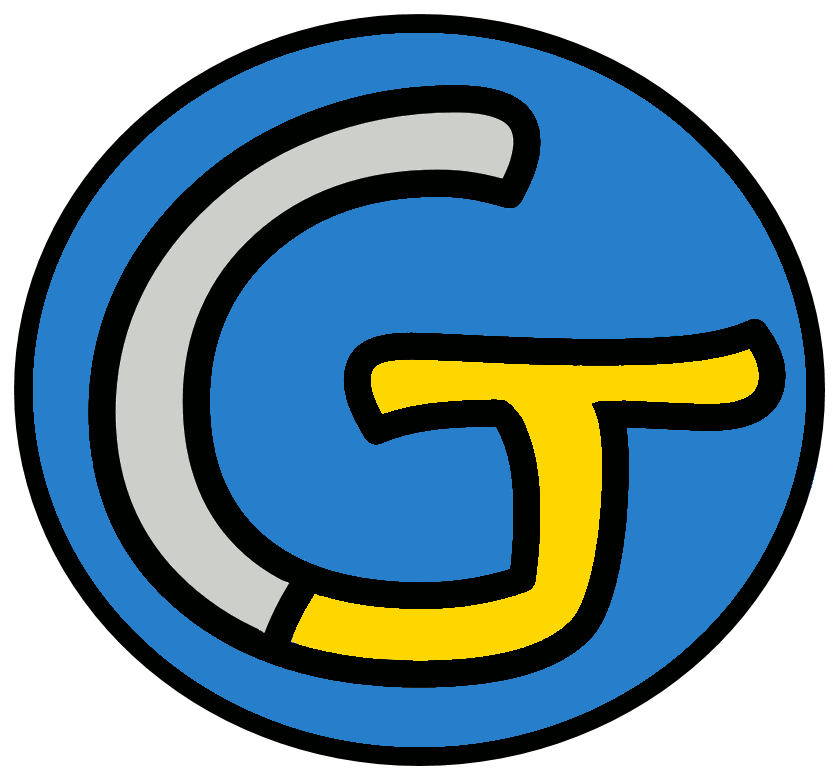 Étude de la langueOrthographeDictées flashsAnnée 2Liste 4Liste 4Liste 4Notions travailléesNotions travailléesAccord dans le GNAccord sujet / verbePrésent de l’indicatifImparfait de l’indicatifHomophones grammaticauxMots à apprendrelièvre - oreille - noir - sauvage - peur - sommeil - entendre - vaguement - voix - homme - travail - claquementDictéesDictéesDictée d’entraînement 1Installé dans le noir, à l’abri, le lièvre se laissa gagner par le sommeil. Il percevait la voix des hommes au travail, au loin.Dictée d’entraînement 2En tendant l’oreille, on pouvait entendre vaguement le bruit des hommes qui progressaient dans le noir, à travers la nature sauvage.Dictée d’entraînement 3Malgré le besoin de sommeil, je guettais les environs en cherchant à distinguer le moindre claquement parmi les bruits de la nuit.Dictée bilanLe lièvre aux oreilles noires dormait au pied du poirier sauvage. Mais un lièvre, même s’il est fatigué, repu, sans peur et sans reproche, ne dort jamais d’un sommeil très profond. Le lièvre aux oreilles noires entendait vaguement la voix lointaine des hommes au travail, le jacassement des geais et des pies... jusqu’au petit claquement des gousses de genêt.Éléments de la dictée bilan à corrigerÉléments de la dictée bilan à corrigerÉléments de la dictée bilan à corrigerÉléments de la dictée bilan à corrigerMots à apprendre16lièvreoreillesnoiressauvagelièvrepeursommeillièvreoreillesnoiresentendaitvaguementvoixhommestravailclaquementAccords dans le GN7aux oreilles noiresaux oreilles noiresla voix lointainedes hommesdes geaisdes piesdes goussesAccord sujet/verbe4dormaitestdortentendaitHomophone4MaisestetetCompétenceDans le texteRéussiteJe sais écrire les mots de la liste.16Je sais faire les accords dans le groupe nominal.7Je sais faire les accords entre le verbe et le sujet.4Je sais écrire les homophones grammaticaux.4CompétenceDans le texteRéussiteJe sais écrire les mots de la liste.16Je sais faire les accords dans le groupe nominal.7Je sais faire les accords entre le verbe et le sujet.4Je sais écrire les homophones grammaticaux.4CompétenceDans le texteRéussiteJe sais écrire les mots de la liste.16Je sais faire les accords dans le groupe nominal.7Je sais faire les accords entre le verbe et le sujet.4Je sais écrire les homophones grammaticaux.4CompétenceDans le texteRéussiteJe sais écrire les mots de la liste.16Je sais faire les accords dans le groupe nominal.7Je sais faire les accords entre le verbe et le sujet.4Je sais écrire les homophones grammaticaux.4Prénom : .......................................................Prénom : .......................................................Liste 4lièvre - oreille - noir - sauvage - peur - sommeil - entendre - vaguement - voix - homme - travail - claquementnom un / une...nom un / une...verbe je...adjectif il est...noiradverbesauvageprésent(maintenant...)imparfait(hier...)futur simple(demain...)entendreentendreentendrejeentendraituilnousvousils141 - Qui n’est pas apprivoisé.2 - Percevoir les sons.3 - De façon vague.4 - Être humain de sexe masculin.5 - Envie de dormir.6 - Animal sauvage proche du lapin.61 - Qui n’est pas apprivoisé.2 - Percevoir les sons.3 - De façon vague.4 - Être humain de sexe masculin.5 - Envie de dormir.6 - Animal sauvage proche du lapin.51 - Qui n’est pas apprivoisé.2 - Percevoir les sons.3 - De façon vague.4 - Être humain de sexe masculin.5 - Envie de dormir.6 - Animal sauvage proche du lapin.1 - Qui n’est pas apprivoisé.2 - Percevoir les sons.3 - De façon vague.4 - Être humain de sexe masculin.5 - Envie de dormir.6 - Animal sauvage proche du lapin.31 - Qui n’est pas apprivoisé.2 - Percevoir les sons.3 - De façon vague.4 - Être humain de sexe masculin.5 - Envie de dormir.6 - Animal sauvage proche du lapin.1 - Qui n’est pas apprivoisé.2 - Percevoir les sons.3 - De façon vague.4 - Être humain de sexe masculin.5 - Envie de dormir.6 - Animal sauvage proche du lapin.1 - Qui n’est pas apprivoisé.2 - Percevoir les sons.3 - De façon vague.4 - Être humain de sexe masculin.5 - Envie de dormir.6 - Animal sauvage proche du lapin.21 - Qui n’est pas apprivoisé.2 - Percevoir les sons.3 - De façon vague.4 - Être humain de sexe masculin.5 - Envie de dormir.6 - Animal sauvage proche du lapin.CorrigéCorrigéListe 4lièvre - oreille - noir - sauvage - peur - sommeil - entendre - vaguement - voix - homme - travail - claquementnom un / une...nom un / une...verbe je...adjectif il est...lièvrevoixentendrenoiroreillehommeadverbesauvagepeurtravailvaguementsommeilclaquementprésent(maintenant...)imparfait(hier...)futur simple(demain...)entendreentendreentendrejeentendsentendaisentendraituentendsentendaisentendrasilentendentendaitentendranousentendonsentendionsentendronsvousentendezentendiezentendrezilsentendententendaiententendront141 - Qui n’est pas apprivoisé.2 - Percevoir les sons.3 - De façon vague.4 - Être humain de sexe masculin.5 - Envie de dormir.6 - Animal sauvage proche du lapin.SH61 - Qui n’est pas apprivoisé.2 - Percevoir les sons.3 - De façon vague.4 - Être humain de sexe masculin.5 - Envie de dormir.6 - Animal sauvage proche du lapin.A5SOMMEIL1 - Qui n’est pas apprivoisé.2 - Percevoir les sons.3 - De façon vague.4 - Être humain de sexe masculin.5 - Envie de dormir.6 - Animal sauvage proche du lapin.UMI1 - Qui n’est pas apprivoisé.2 - Percevoir les sons.3 - De façon vague.4 - Être humain de sexe masculin.5 - Envie de dormir.6 - Animal sauvage proche du lapin.3VAGUEMENTE1 - Qui n’est pas apprivoisé.2 - Percevoir les sons.3 - De façon vague.4 - Être humain de sexe masculin.5 - Envie de dormir.6 - Animal sauvage proche du lapin.AEV1 - Qui n’est pas apprivoisé.2 - Percevoir les sons.3 - De façon vague.4 - Être humain de sexe masculin.5 - Envie de dormir.6 - Animal sauvage proche du lapin.GR1 - Qui n’est pas apprivoisé.2 - Percevoir les sons.3 - De façon vague.4 - Être humain de sexe masculin.5 - Envie de dormir.6 - Animal sauvage proche du lapin.2ENTENDREE1 - Qui n’est pas apprivoisé.2 - Percevoir les sons.3 - De façon vague.4 - Être humain de sexe masculin.5 - Envie de dormir.6 - Animal sauvage proche du lapin.